Supplemental Table 1. Serum creatinine calibration in different NHANES survey periods* see also Selvin E, Manzi J, Stevens LA, Van Lente F, Lacher DA, Levey AS, Coresh J: Calibration of serum creatinine in the National Health and Nutrition Examination Surveys (NHANES) 1988-1994, 1999-2004. Am J Kidney Dis 2007; 50 (6) 918-926.Supplemental Table 2. Sampled number of NHANES participants with CKD stages 3-4 (eGFR 15-59 ml/min/1.73m2 by CKD-EPI equation) in U.S. adults by demographic and diabetic categories, NHANES 1988-1994 through 201-201CKD=chronic kidney diseaseCKD-EPI = Chronic Kidney Disease-Epidemiology CollaborationeGFR = estimated glomerular filtration rateNHANES = National Health and Nutritional Examination SurveySupplemental Table 3. Sampled number of NHANES participants with (by CKD-EPI equation) with expanded definition which includes albuminuria ≥30 mg/g regardless of eGFR level in U.S. adults by demographic and diabetic categories, NHANES 1988-1994 through 201-201Supplemental Table 4. Prevalence (percentage) of CKD stages 3-4 (eGFR 15-59 ml/min/1.73m2 by MDRD equation) in U.S. adults by demographic and diabetic categories, NHANES 1988-1994 through 201-201; CI is 95% confidence interval of prevalence (as percentage) are shown in parentheses; N represents the population number in 100,000's (number of significant digits varies by number of sampled NHANES participants in each cell)                *estimates in this row have large relative standard error (RSE) and thus may be less reliableSupplemental Table 5. Prevalence (percentage) of CKD (by MDRD equation) with expanded definition which includes albuminuria ≥30 mg/g regardless of eGFR level by demographic and diabetic categories, NHANES 1988-1994 through 201-201; 95% confidence interval of prevalence (as percentage) are shown in parentheses; N represents the population number in 100,000's (number of significant digits varies by number of sampled NHANES participants in each cell)Supplemental Table 6. Temporal trends in the U.S. population prevalence of chronic kidney disease derived from the National Health and Nutrition Examination Surveys from prior peer-reviewed publications (adapted from Hsu RK, Hsu CY. Am J Kidney Dis 2013; 62:214-6)Abbeviations: eGFRcr, creatinine-based estimated glomerular filtration rate (ml/min/1.73m2); ACR, albumin-to-creatinine ratio; eGFRcys, cystatin C-based estimated glomerular filtration rate (ml/min/1.73m2); eGFRcr-cys, creatinine and cystatin C-based estimated glomerular filtration rate (ml/min/1.73m2); MDRD, Modification of Diet in Renal Disease; IDMS, isotope dilution mass spectrometry; CKD-EPI, Chronic Kidney Disease Epidemiology Collaboration; Cr, creatinine (mg/dL)afor age 20-74 blacks and whites onlybrepresents statistically significant change in the original study1. Hsu CY, Vittinghoff E, Lin F, Shlipak MG. The incidence of end-stage renal disease is increasing faster than the prevalence of chronic renal insufficiency. Ann Intern Med. 2004;141(2):95-101.2. Coresh J, Byrd-Holt D, Astor BC, et al. Chronic kidney disease awareness, prevalence, and trends among US adults, 1999 to 2000. J Am Soc Nephrol. 2005;16(1):180-188.3. Coresh J, Selvin E, Stevens L, et al. Prevalence of chronic kidney disease in the United States. JAMA. 2007;298(17):2038-2047.4. Foley RN, Wang C, Snyder JJ, Collins AJ. Cystatin C levels in US adults, 1988-1994 versus 1999-2002: NHANES. Clin J Am Soc Nephrol. 2009;4(5):965-972.5. Grams ME, Juraschek SP, Selvin E, et al. Trends in the prevalence of reduced GFR in the United States: a comparison of creatinine- and cystatin C-based estimates. Am J Kidney Dis. 2013;62(2):253-260.6. Levey AS, Greene T, Kusek JW, Beck GJ. A simplified equation to predict glomerular filtration rate from serum creatinine [abstract]. J Am Soc Nephrol. 2000;11:155A.7. Levey AS, Coresh J, Greene T, et al. Using standardized serum creatinine values in the Modification of Diet in Renal Disease Study equation for estimating glomerular filtration rate. Ann Intern Med. 2006;145(4):247-254.8. Stevens LA, Coresh J, Schmid CH, et al. Estimating GFR using serum cystatin C alone and in combination with serum creatinine: a pooled analysis of 3,418 individuals with CKD. Am J Kidney Dis. 2008;51(3):395-406.9. Inker LA, Schmid CH, Tighiouart H, et al. Estimating glomerular filtration rate from serum creatinine and cystatin C. N Engl J Med. 2012;367(1):20-29.Supplemental Figure 1. Adjusted prevalence (as percentage) of CKD (by CKD-EPI equation) with expanded definition which includes albuminuria ≥30 mg/g regardless of eGFR level by age (1A), sex (1B), race/ethnicity (1C), and presence or absence of diabetes mellitus (1D), National Health and Nutritional Examination Survey (NHANES) 1988-1994 through 2011-2012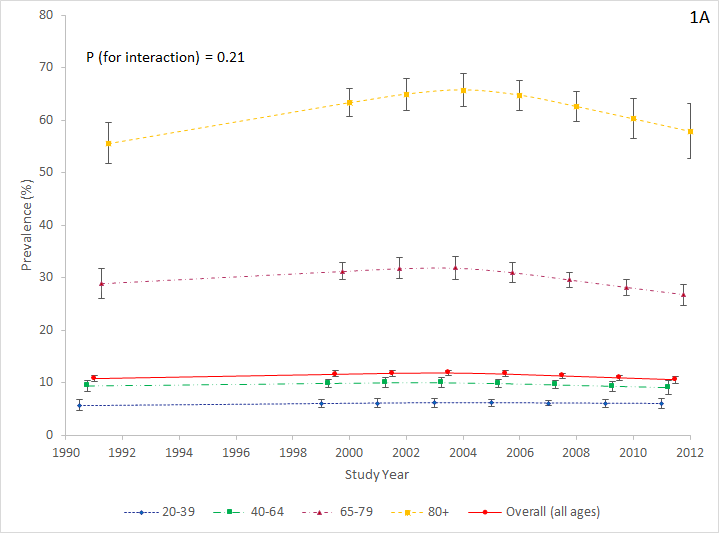 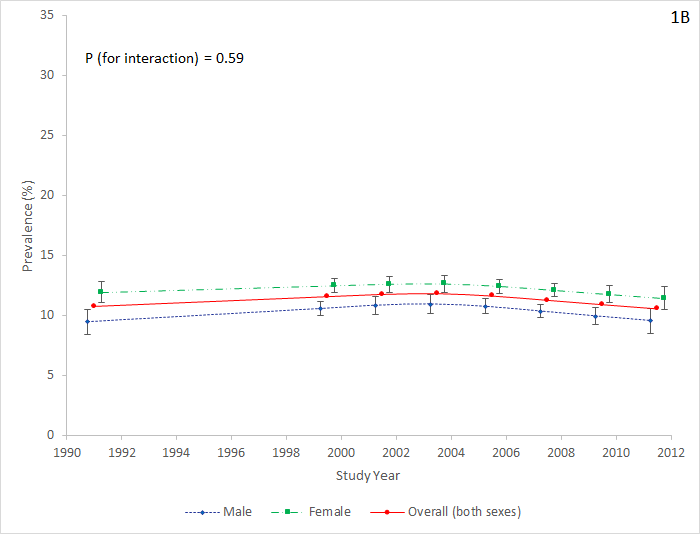 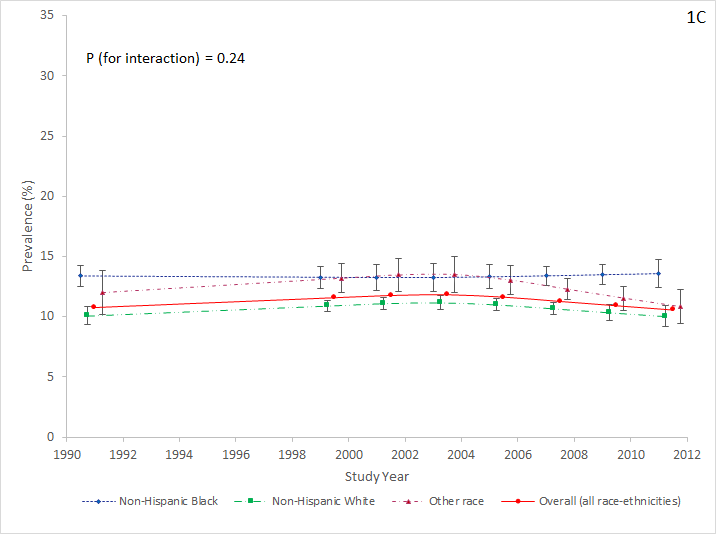 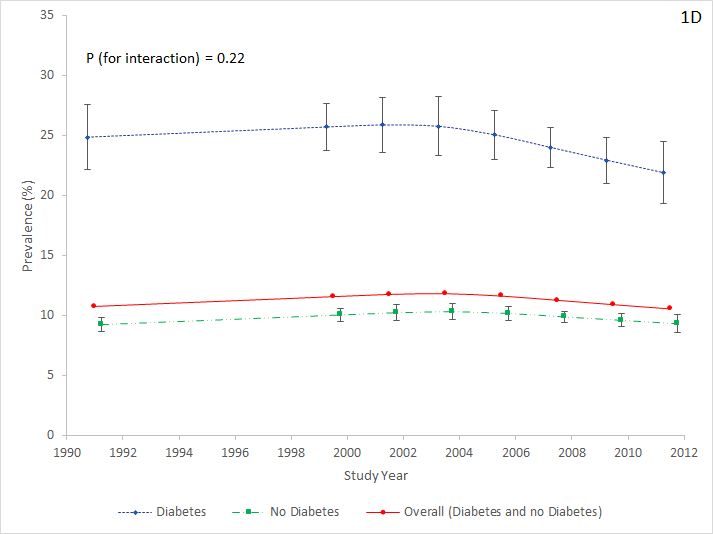 Each subgroup is adjusted for the other three subgroup variables (e.g. 1A is adjusted for sex, race/ethnicity, and diabetes status).Supplemental Figure 2. Adjusted prevalence (as percentage) of chronic kidney disease (CKD) stages 3-4 (by Modification of Diet in Renal Disease study [MDRD] equation) in U.S. adults by age (2A), sex (2B), race/ethnicity (2C) and presence or absence of diabetes mellitus (2D)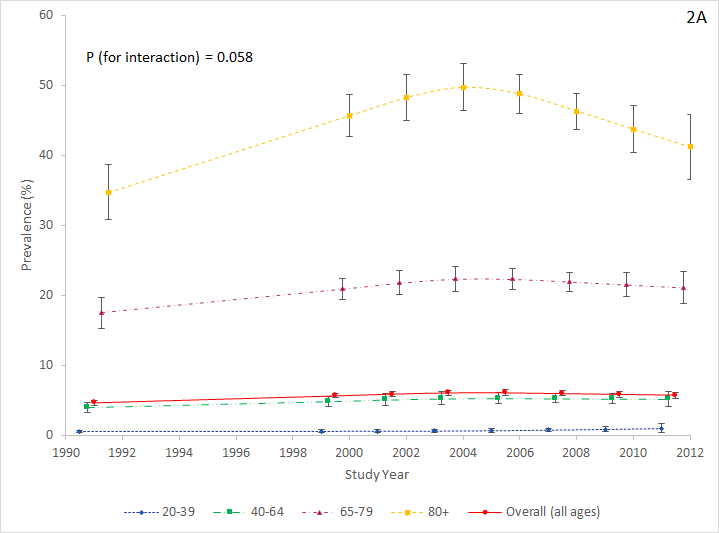 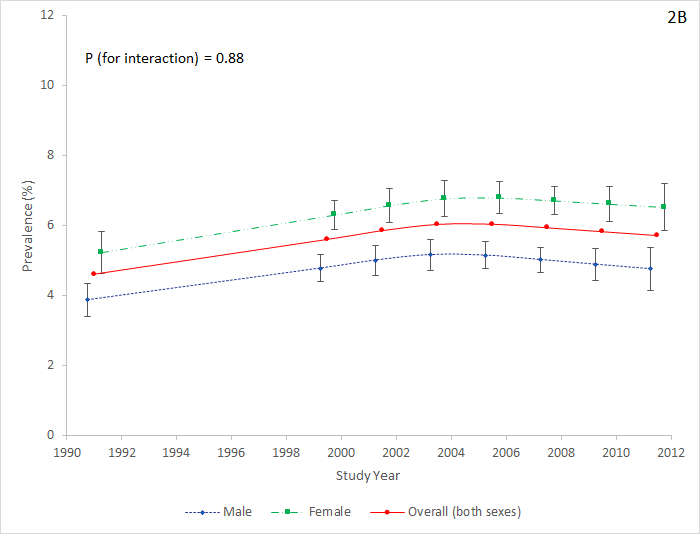 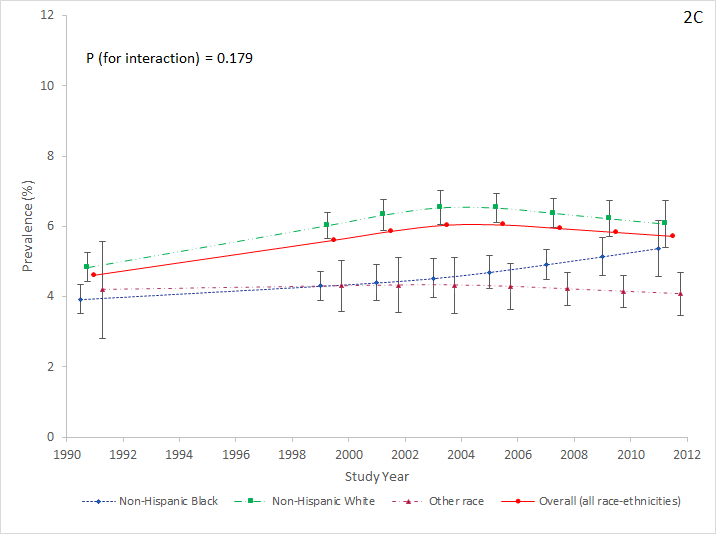 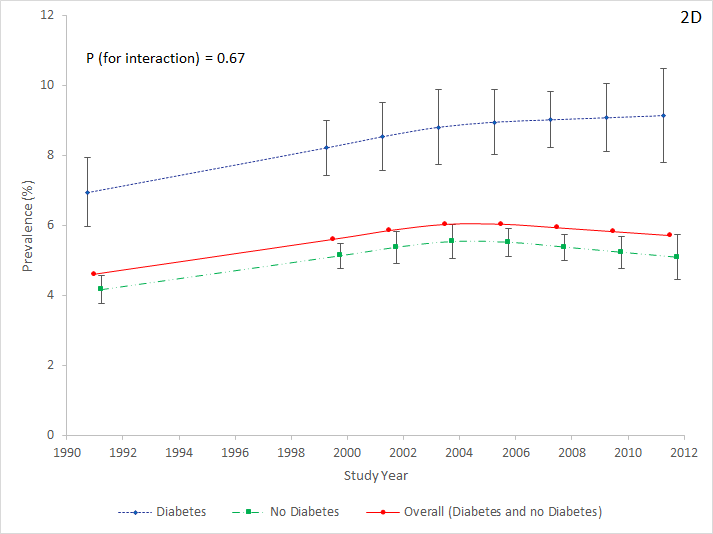 Each subgroup is adjusted for the other three subgroup variables (e.g. 2A is adjusted for sex, race/ethnicity, and diabetes status). Supplemental Figure 3. Adjusted prevalence (as percentage) of CKD (by MDRD equation) with expanded definition which includes albuminuria ≥30 mg/g regardless of estimated glomerular filtration rate (eGFR) level by age (3A), sex (3B), race/ethnicity (3C), and presence or absence of diabetes mellitus (3D) 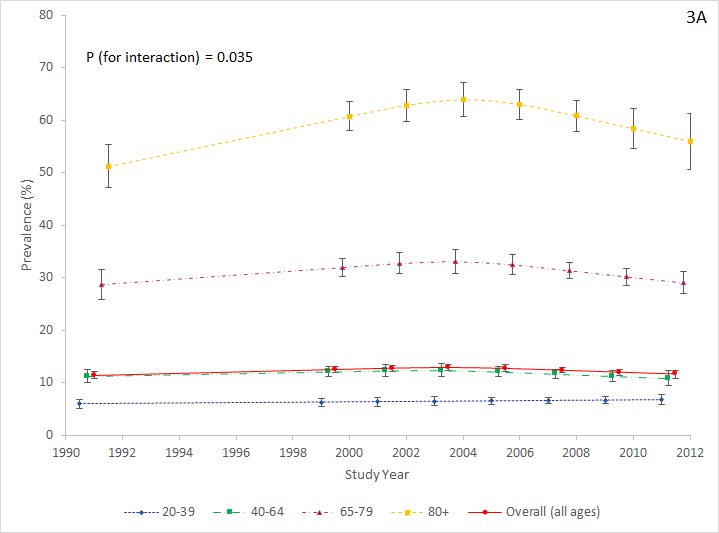 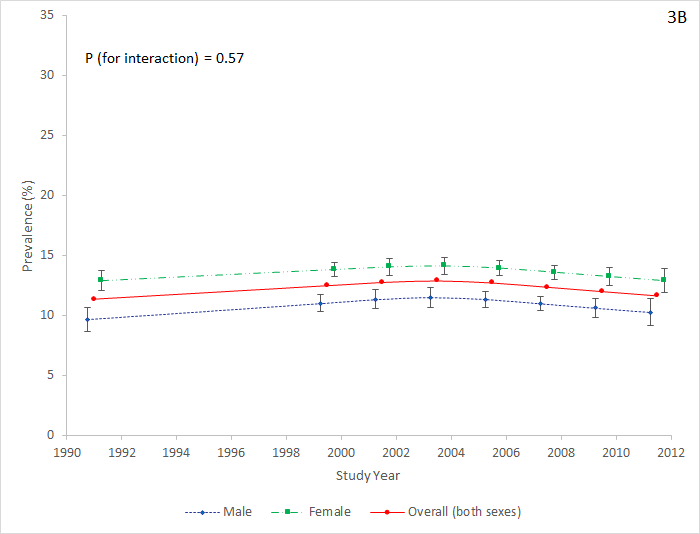 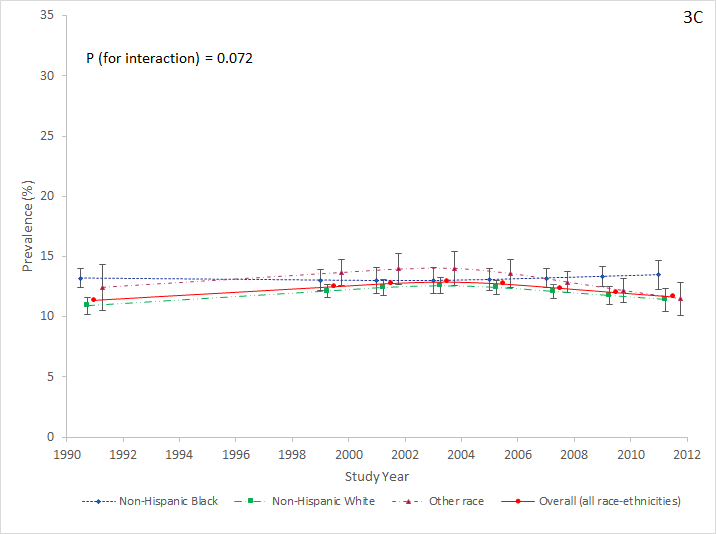 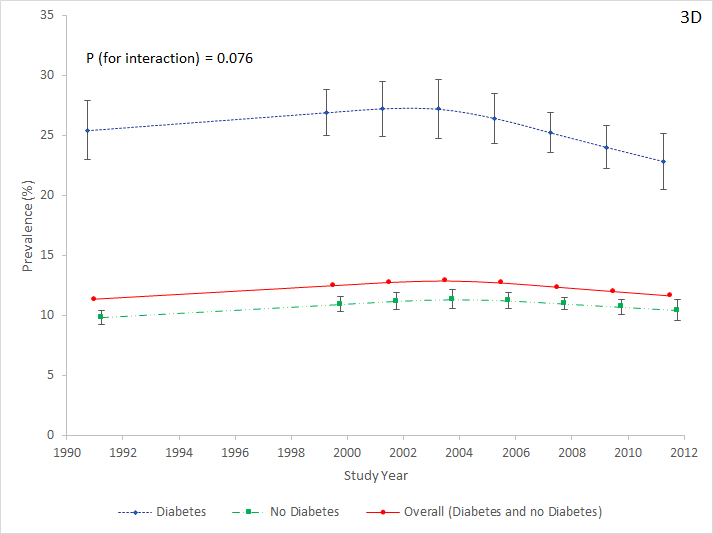 Each subgroup is adjusted for the other three subgroup variables (e.g. 3A is adjusted for sex, race/ethnicity, and diabetes status). Years Serum Creatinine Calibration EquationReference1988-1994Standard Creatinine = 0.960*(measured creatinine) – 0.184http://www.cdc.gov/nchs/data/nhanes/nhanes_03_04/general_%20note_for_serum_creatinine.pdf*1999-2000Standard Creatinine = 1.013*(measured creatinine) + 0.147https://wwwn.cdc.gov/ Nchs/Nhanes/1999-2000/LAB18.htm *2001-2002None https://wwwn.cdc.gov/ Nchs/Nhanes/2001-2002/L40_B.htm*2003-2004None https://wwwn.cdc.gov/ Nchs/Nhanes/2003-2004/L40_C.htm *2005-2006Standard creatinine = 0.978*(measured creatinine) – 0.016http://www.cdc.gov /nchs/nhanes/nhanes2005-2006/BIOPRO_D.htm2007-2008None http://www.cdc.gov/ nchs/data/nhanes/nhanes_07_08/CRE_biopro_E_met_DXC800.pdf2009-2010None http://www.cdc.gov/ NCHS/data/nhanes/nhanes_09_10/BIOPRO_F_met_creatinine.pdf2011-2012None http://www.cdc.gov/ nchs/data/nhanes/nhanes_11_12/BIOPRO_G_met_creatinine.pdfYearsYearsYearsYearsYearsYearsYearsYearsYears1988-19941999-20002001-20022003-20042005-20062007-20082009-20102011-2012Total 1089351436483401477488404Age20-39 years9542332540-64 years1153559545978787865-79 years491160180203167238223178≥80 years474151193224172158185143SexMale517164210215205209231194Female572187226268196268257210Race/ethnicityNon-Hispanic white762210323339290315318210Non-Hispanic black202726458748485107Other race/ethnicity12569498637788587Diabetes statusWith diabetes mellitus27892104140121159186162Without diabetes mellitus811259332343280318302242YearsYearsYearsYearsYearsYearsYearsYearsYears1988-19941999-20002001-20022003-20042005-20062007-20082009-20102011-2012Total 25177488668677991015936861Age20-39 years367891047611210510211340-64 years65819223820322632827229365-79 years867280286319245374337268≥80 years625187238269216208225187SexMale1120345409413384466447419Female1397403457454415549489442Race/ethnicityNon-Hispanic white1264356511508446541495352Non-Hispanic black643155158142182201170250Other race/ethnicity610237197217171273271259Diabetes statusWith diabetes mellitus725218246265251363348317Without diabetes mellitus1792530620602548652588544Years Years Years Years Years Years Years Years Years 1988-19941999-20002001-20022003-20042005-20062007-20082009-20102011-2012Total Population5.6%
(5.1-6.2%)N = 94.447.0%
(5.9-8.1%)N = 1258.1%
(6.8-9.4%)N = 1537.8%
(6.6-9.1%)N = 1528.1%
(6.3-9.9%)N = 1598.3%
(6.7-9.9%)N = 1677.8%
(6.8-8.9%)N = 1628.4%
(7.0-9.8%)N = 177Age20-39 years *0.3%
(0.1-0.4%)1.2%
(0.6-1.8%)0.6%
(0.1-1.1%)0.3%
(0.0-0.7%)0.2%
(0.0-0.5%)0.7%
(0.0-1.5%)0.7%
(0.1-1.3%)1.1%
(0.3-1.9%)40-64 years4.0%
(3.3-4.8%)5.1%
(3.7-6.5%)6.3%
(3.7-8.9%)4.8%
(3.2-6.4%)5.7%
(3.8-7.5%)5.5%
(3.4-7.7%)4.8%
(3.8-5.7%)6.0%
(4.5-7.6%)65-79 years20.2%
(17.9-22.6%)22.8%
(19.1-26.6%)25.3%
(22.1-28.5%)26.1%
(21.9-30.3%)24.8%
(21.4-28.3%)27.4%
(22.8-31.9%)25.0%
(22.8-27.2%)23.5%
(19.6-27.4%)≥80 years38.4%
(34.5-42.3%)49.9%
(39.8-59.9%)59.2%
(51.8-66.6%)55.3%
(50.4-60.1%)52.0%
(45.8-58.3%)47.1%
(39.8-54.5%)48.7%
(44.4-53.1%)49.8%
(42.7-57.0%)SexMale4.3%
(3.6-4.9%)5.4%
(4.5-6.3%)6.7%
(5.3-8.2%)6.2%
(5.3-7.1%)6.2%
(4.7-7.8%)6.7%
(4.8-8.6%)6.1%
(4.9-7.3%)6.8%
(5.3-8.3%)Female6.9%
(6.0-7.8%)8.4%
(6.7-10.2%)9.4%
(8.0-10.8%)9.4%
(7.7-11.1%)9.8%
(7.4-12.2%)9.7%
(7.8-11.6%)9.5%
(8.2-10.8%)9.9%
(8.2-11.6%)Race/ethnicityNon-Hispanic white6.4%
(5.6-7.1%)7.8%
(6.5-9.2%)9.8%
(8.4-11.3%)9.1%
(7.8-10.3%)9.7%
(7.7-11.6%)10.0%
(8.0-12.1%)9.3%
(8.1-10.5%)10.0%
(8.1-11.9%)Non-Hispanic black3.6%
(3.1-4.2%)5.1%
(3.7-6.6%)5.1%
(3.6-6.6%)4.9%
(3.7-6.1%)5.0%
(3.4-6.6%)5.3%
(3.8-6.8%)6.3%
(5.0-7.7%)6.5%
(5.1-8.0%)Other race/ethnicity 2.8%
(1.4-4.1%)4.7%
(2.7-6.8%)2.9%
(1.0-4.8%)4.5%
(2.9-6.0%)3.2%
(1.6-4.7%)3.4%
(2.2-4.7%)3.8%
(2.8-4.8%)4.5%
(3.6-5.5%)Diabetes statusWith diabetes mellitus16.2%
(14.0-18.5%)16.3%
(12.9-19.6%)19.2%
(13.9-24.5%)21.9%
(17.0-26.8%)20.2%
(15.7-24.8%)18.3%
(14.6-22.1%)22.3%
(18.9-25.7%)20.2%
(16.9-23.5%)Without diabetes mellitus4.8%
(4.3-5.3%)6.2%
(5.1-7.3%)7.1%
(5.7-8.5%)6.3%
(5.1-7.5%)6.8%
(4.9-8.7%)7.0%
(5.4-8.6%)6.1%
(5.2-6.9%)6.9%
(5.3-8.5%)Years Years Years Years Years Years Years Years Years 1988-19941999-20002001-20022003-20042005-20062007-20082009-20102011-2012Total Population12.5%
(11.6-13.3%)N = 209.214.6%
(13.0-16.2%)N = 26215.2%
(13.6-16.8%)N = 28614.7%
(13.0-16.4%)N = 28715.4%
(13.0-17.7%)N = 30315.9%
(14.2-17.5%)N = 320.513.8%
(12.7-15.0%)N = 28615.6%
(13.8-17.4%)N = 327Age20-395.0%
(4.3-5.8%)7.1%
(4.9-9.3%)5.5%
(3.9-7.1%)5.2%
(3.6-6.8%)6.2%
(5.2-7.1%)6.4%
( 4.9-7.8%)5.3%
(4.2-6.3%)6.9%
(5.5-8.3%)40-6411.2%
(10.0-12.4%)12.8%
(10.8-14.8%)14.0%
(11.3-16.6%)11.6%
(9.6-13.6%)13.0%
(10.0-16.1%)12.8%
(10.7-15.0%)10.6%
(9.3-11.8%)12.8%
(10.5-15.2%)65-7931.3%
(28.1-34.4%)34.5%
(31.4-37.6%)37.4%
(33.0-41.9%)37.6%
(32.4-42.7%)34.1%
(30.5-37.7%)39.7%
(36.7-42.6%)34.2%
(30.9-37.5%)33.3%
(30.1-36.5%)≥8052.3%
(48.2-56.5%)65.5%
(58.1-73.0%)68.5%
(61.7-75.3%)66.4%
(62.3-70.6%)65.2%
(59.7-70.8%)60.8%
(51.1-70.5%)59.3%
(54.0-64.6%)64.2%
(57.3-71.1%)SexMale10.0%
(8.7-11.3%)12.0%
(10.3-13.7%)13.5%
(11.7-15.4%)13.3%
(11.5-15.1%)12.4%
(9.7-15.0%)13.5%
(11.4-15.6%)11.9%
(10.8-13.0%)13.8%
(11.0-16.6%)Female14.7%
(13.5-16.0%)17.0%
(14.9-19.1%)16.8%
(15.1-18.5%)16.1%
(14.1-18.1%)18.1%
(15.4-20.9%)18.1%
(16.1-20.1%)15.7%
(13.9-17.5%)17.2%
(15.3-19.1%)Race/ethnicityNon-Hispanic white12.6%
(11.4-13.8%)14.6%
(12.9-16.3%)16.1%
(14.5-17.8%)14.8%
(12.9-16.6%)15.8%
(13.1-18.4%)16.9%
(14.8-19.0%)14.6%
(13.2-15.9%)15.9%
(13.7-18.2%)Non-Hispanic black13.6%
(12.7-14.6%)14.2%
(11.9-16.5%)14.9%
(11.9-17.9%)14.4%
(11.3-17.6%)15.3%
(12.6-18.1%)15.2%
(12.3-18.1%)14.3%
(11.9-16.6%)17.5%
(15.5-19.4%)Other race/ethnicities10.6%
(8.2-13.0%)14.8%
(11.7-17.9%)11.7%
( 9.3-14.1%)14.7%
(11.6-17.9%)13.7%
(11.0-16.4%)12.4%
(10.3-14.5%)11.2%
(9.0-13.3%)13.5%
(10.9-16.2%)Diabetes statusWith diabetes mellitus39.3%
(36.1-42.4%)36.8%
(31.8-41.8%)44.2%
(38.7-49.7%)42.0%
(37.0-47.0%)40.0%
(33.7-46.3%)39.0%
(35.9-42.2%)37.3%
(32.4-42.2%)37.4%
(33.6-41.2%)Without diabetes mellitus10.3%
(9.6-11.0%)12.8%
(11.2-14.4%)12.6%
(10.7-14.5%)11.8%
(9.8-13.7%)12.8%
(10.3-15.2%)12.9%
(11.2-14.7%)11.0%
(9.9-12.1%)12.8%
(11.1-14.4%)StudyCKD definitionDisease prevalence during time period Disease prevalence during time period Disease prevalence during time period Change in prevalence per yearGFR estimating equationFiltration marker calibration and alignment 1976-19801988-19941999-2004Hsu Annals 20041eGFRcr <602.0%a2.5%a+1.7% per yearb4-variable MDRD Study Equation6For both time periods, Cleveland Clinic calibrated Cr = Cr - 0.23Coresh JASN 20052CKD stages 1-4 (eGFRcr and ACR)8.8% 9.4% (1999-2000)+0.8% per year4-variable MDRD Study Equation61988-1994: Cleveland Clinic calibrated Cr = Cr - 0.23;         1999-2000: Cleveland Clinic calibrated Cr = Cr + 0.13 Coresh JASN 20052eGFRcr <604.4%3.8%(1999-2000)-1.7% per year4-variable MDRD Study Equation61988-1994: Cleveland Clinic calibrated Cr = Cr - 0.23;         1999-2000: Cleveland Clinic calibrated Cr = Cr + 0.13 Coresh JAMA 20073CKD stages 1-4 (eGFRcr and ACR)10.0%13.1%+2.6% per yearbIDMS-traceable MDRD Study Equation71998-1994: standardized Cr = -0.184 + 0.960*Cr; 1999-2000: standardized Cr = 0.147+1.013*Cr; 2000-4:no calibrationConservative trend analysis added 0.04mg/dl to 1988-1994 creatinine valuesCoresh JAMA 20073eGFRcr <60(primary analysis)5.6%8.1%+3.5% per yearb1998-1994: standardized Cr = -0.184 + 0.960*Cr; 1999-2000: standardized Cr = 0.147+1.013*Cr; 2000-4:no calibrationConservative trend analysis added 0.04mg/dl to 1988-1994 creatinine valuesCoresh JAMA 20073eGFRcr <60(conservative trend analysis)data not showndata not shown+1.4% per yearb1998-1994: standardized Cr = -0.184 + 0.960*Cr; 1999-2000: standardized Cr = 0.147+1.013*Cr; 2000-4:no calibrationConservative trend analysis added 0.04mg/dl to 1988-1994 creatinine valuesFoley CJASN 20094CKD stages 1-5 (eGFRcyc and ACR)15.1%14.9%(1999-2002)-0.1% per yearCKD-EPI cystatin C 20088No calibration performed for cystatin C.Foley CJASN 20094eGFRcys <606.4%6.9%(1999-2002)+0.8% per yearCKD-EPI cystatin C 20088No calibration performed for cystatin C.Grams AJKD 20135eGFRcys <605.5%8.7%(1999-2002)+4.9% per yearbCKD-EPI Cystatin C 201291988-1994: standardized cystatin C = 1.12*[0.022+0.80*(cystatin C)];              1999-2002: standardized cystatin C = 1.12*[cystatin C-0.12]Grams AJKD 20135eGFRcr-cys <604.4%7.1%(1999-2002)+5.0% per yearbCKD-EPI Cr-cystatin C 201291988-1994: standardized cystatin C = 1.12*[0.022+0.80*(cystatin C)];              1999-2002: standardized cystatin C = 1.12*[cystatin C-0.12]